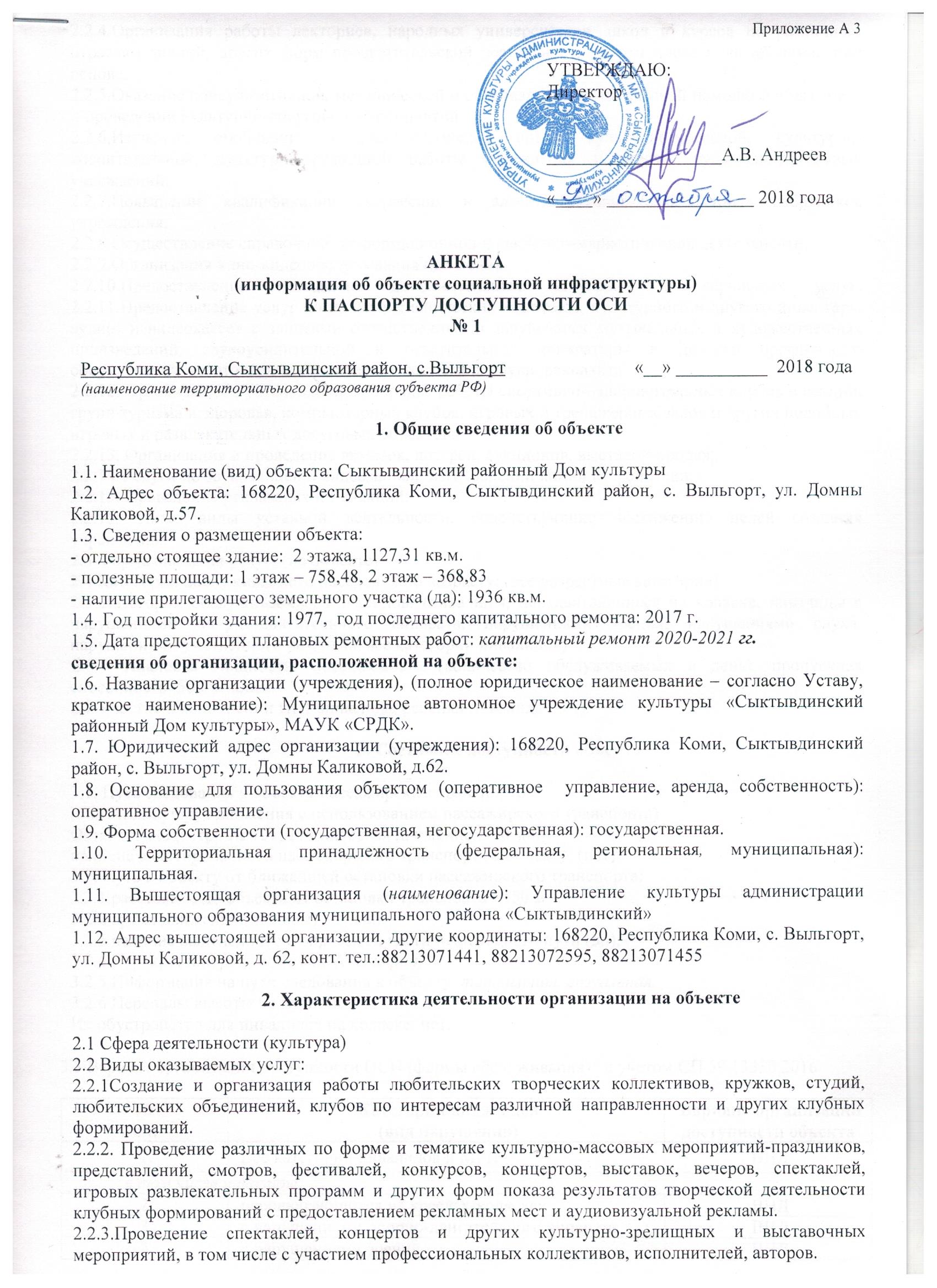 2.2.4.Организация работы лекториев, народных университетов, школ и курсов по различным отраслям знаний, других форм просветительской деятельности, в том числе и на абонементной основе.2.2.5.Оказание консультативной, методической и организационно-творческой помощи в подготовке и проведении культурно-досуговых мероприятий.2.2.6.Изучение, обобщение и распространение опыта культурно-массовой, культурно-воспитательной, культурно-зрелищной работы учреждения и других культурно-досуговых учреждений.2.2.7.Повышение квалификации творческих и административно-хозяйственных работников учреждения. 2.2.8.Осуществление справочной, информационной и рекламно-маркетинговой деятельности.2.2.9.Организация кино-видеообслуживания населения.2.2.10.Предоставление гражданам дополнительных досуговых и сервисных услуг. 2.2.11.Предоставление услуг по прокату сценических костюмов, культурного и другого инвентаря, аудио- и видеокассет с записями отечественных и зарубежных музыкальных и художественных произведений, звукоусилительной и осветительной аппаратуры и другого профильного оборудования, изготовление сценических костюмов, обуви, реквизита.2.2.12. Организация в установленном порядке работы спортивно-оздоровительных клубов и секций, групп туризма и здоровья, компьютерных клубов, игровых и тренажерных залов и других подобных игровых и развлекательных досуговых объектов.2.2.13. Организация и проведение ярмарок, лотерей, аукционов, выставок-продаж.2.2.14.Услуги по звукозаписи и видеозаписи, изготовлений копий из фонотеки.2.2.15. Проведение рекламных и PR-акций.2.2.16. Иные виды уставной деятельности, содействующие достижению целей создания учреждения.2.3 Форма оказания услуг: (на объекте) 2.4 Категории обслуживаемого населения по возрасту: (все возрастные категории)2.5 Категории обслуживаемых инвалидов: (инвалиды, передвигающиеся на коляске, инвалиды с нарушениями опорно-двигательного аппарата, нарушениями зрения, нарушениями слуха, нарушениями умственного развития, все категории инвалидов) 2.6  Плановая мощность: посещаемость (количество обслуживаемых в день), пропускная способность: 500 человек.2.7 Участие в исполнении ИПР инвалида, ребенка-инвалида (нет). 3. Состояние доступности объекта3.1. Путь следования к объекту пассажирским транспортом (описать маршрут движения с использованием пассажирского транспорта) Остановка «Центр» № 101, 174 интервал движение 7-10 мин.наличие адаптированного пассажирского транспорта к объекту: (нет).3.2. Путь к объекту от ближайшей остановки пассажирского транспорта:3.2.1 расстояние до объекта от остановки транспорта - 150 м. 3.2.2 время движения (пешком) – 5 мин.3.2.3 наличие выделенного от проезжей части пешеходного пути (да),3.2.4 Перекрестки: регулируемые (светофор).3.2.5 Информация на пути следования к объекту: тактильная, визуальная. 3.2.6 Перепады высоты на пути: нет.Их обустройство для инвалидов на коляске: нет.3.3 Вариант организации доступности ОСИ (формы обслуживания)* с учетом СП 59.13330.2016* - указывается один из вариантов:  «А»,  «Б»,  «ДУ»,  «ВНД»4. Управленческое решение (предложения по адаптации основных структурных элементов объекта)*- указывается один из вариантов (видов работ): не нуждается; ремонт (текущий, капитальный); индивидуальное решение с ТСР; технические решения невозможны – организация альтернативной формы обслуживанияРазмещение информации на Карте доступности субъекта Российской Федерации согласовано: Директор МАУК «СРДК» Андреев А.В. 8(82130)71763(подпись, Ф.И.О., должность; координаты для связи уполномоченного представителя объекта)№п/пКатегория инвалидов(вид нарушения)Вариант организации доступности объекта1.Все категории инвалидов и МГНВНДв том числе инвалиды:в том числе инвалиды:в том числе инвалиды:2.передвигающиеся на креслах-коляскахВНД3.с нарушениями опорно-двигательного аппаратаВНД4.с нарушениями зренияВНД5.с нарушениями слухаВНД6.с нарушениями умственного развитияВНД№п \пОсновные структурно-функциональные зоны объектаРекомендации по адаптации объекта (вид работы)*1.Территория, прилегающая к зданию (участок)Орг.мер-ия,  тср,  ремонт 2.Вход (входы) в зданиеОрг.мер-ия,  тср,  ремонт3.Путь (пути) движения внутри здания (в т.ч. пути эвакуации)Орг.мер-ия,  тср,  ремонт44.4 (I)  Зона обслуживания инвалидов(кабинетная, зальная, прилавочная, с перемещением по маршруту, кабина индивидуального обслуживания)Орг.мер-ия,  тср,  ремонт44.4 (II) Места приложения труда44.4 (III)  Жилые помещения 5.Санитарно-гигиенические помещенияОрг.мер-ия,  тср,  ремонт6.Система информации на объекте (на всех зонах)Орг.мер-ия,  тср,  ремонт7.Пути движения  к объекту (от остановки транспорта)Орг.мер-ия,  тср,  ремонтВсе зоны и участкиОрг.мер-ия,  тср,  ремонт